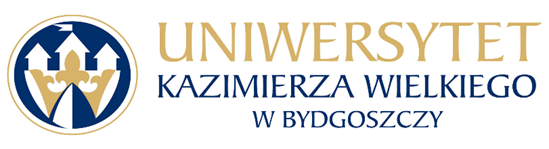 Bydgoszcz, dn. 07. 06. 2024 r.Dot. postępowania nr: UKW/DZP-281-D-18/2024Działając na podstawie art. 284 ust. 2 ustawy Prawo zamówień publicznych  z dnia 11 września 2019 r. (tj. Dz.U. z 2023r. poz. 1605 ) Zamawiający odpowiada na pytania zadane przez Wykonawców w dn. 07.06.2024 r. w postępowaniu o udzielenie zamówienia publicznego pn.: Dostawa zestawów komputerowych na potrzeby UKW w Bydgoszczy, w ramach realizacji projektu „Nowoczesny Inżynier dla branż kluczowych”
Pytanie 1:
Zamawiający wskazał na wymóg: „płyta główna w standardzie ATX”. Czy Zamawiający dopuści płytę główną w standardzie mATX, ponieważ w standardzie ATX nie występuje płyta, która spełniałaby minimalne wymagania w zakresie wyspecyfikowanych złączy?

Odpowiedź:Zamawiający dopuści płytę główną w standardzie mATX.Pytanie 2:Zamawiający wskazał na wymóg: „Złącza panel przedni - Wyjście słuchawkowe/wejście mikrofonowe - 1 szt.". Czy Zamawiający wymaga 1 szt. portu audio combo, czy osobno 1 szt. wyjście słuchawkowe plus 1 szt. wejście mikrofonowe?Odpowiedź:
Zamawiający wymaga osobno 1 szt. wyjście słuchawkowe plus 1 szt. wejście mikrofonowe.Kanclerz UKWmgr Renata Malak